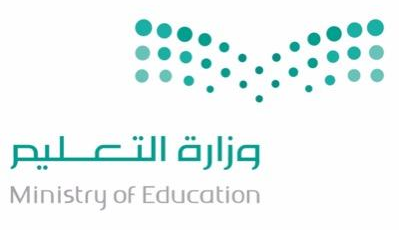   السؤال الأول : اختر الاجابة الصحيحة أكبر مجموعة تضم المخلوقات الحية التي تشترك في مجموعة من الصفات الحيةالمملكةالشعبةالطائفةالنوعمرحلة التحول التي يكون فيها المخلوق الحي محاط بشرنقة صلبة هي العذراءالحوريةاليرقةالبيوضعلاقة بين مخلوقين حيين يستفيد منها أحدهما دون أن يسبب أذى للآخرالتعايشالتطفلتبادل المنفعةالتنافسيسمى الجزء الصخري من سطح الأرضاللبالستارالقشرة الأرضيةالغلاف المائيمن أمثلة الموارد المتجددة النفطالأحافيرالرياحالفحميُسخن الإشعاع الشمسي الأماكن كلها على الأرض بدرجات متساويةصوابخطأمن صفات هذه المجموعة أنها قابلة للطرق والسحب والتآكل وتوصيل الكهرباء والحرارة الفلزاتاللافلزاتأشباه الفلزاتأشباه اللافلزاتتغير اللون وذهاب البريق وتكوين الرواسب وتحرير الطاقة كلها أدلة على حدوث تفاعل كيميائيصواب خطأالقوة المبذولة لتحريك جسم ما مسافة معينة الطاقةالشغل القوة النيوتنمن صفاته أنه قابل للانكسار والانعكاس وله موجات مختلفة الأطوال والألوانالصوتالماءالضوءالكهرباءمع تمنياتي لكم بالتوفيق والنجاح ،،،،،،الدرجةالفصل......................................................................................اسم الطالب